UNIVERSIDADE FEDERAL DE SERGIPE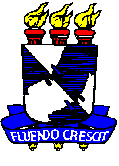 Pró-Reitoria de Pós-Graduação e PesquisaCentro de Educação e Ciências HumanasDepartamento de Letras EstrangeirasSetor de Língua Espanhola e Literaturas HispânicasEDITAL PARA ESPECIALIZAÇÃO EM ANÁLISE E ELABORAÇÃO DE MATERIAL DIDÁTICO DE ESPANHOL PARA EDUCAÇÃO BÁSICAN°01/2014RESULTADO DO CURRÍCULO LATTES COMPROVADO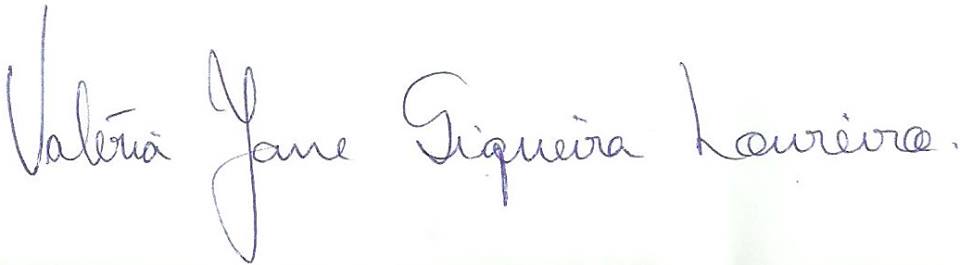 ProfªMsc. Valéria Jane Siqueira LoureiroCoordenadora do Curso de Espacialização “Análise e elaboração de material didático em ELE para a Educação Básica”NÚMERO DE INSCRIÇÃO DO CANDIDATONOTA DO CURRÍCULO LATTES COMPROVADO2841332.52842843.72832213.02835815.02841214.02839918.02833211.02823666.02822915.12823320.02842033.22843225.02842310.02834728.0283788.02841716.02842412.02834465.02833927.02843050.02823026.22842916.0283568.02829626.2